Zajęcia rewalidacyjne ukierunkowane na:komunikację alternatywną ACC 2 h pracy (4.05, 7.05.)Wskaż/ nazwij posiłek.Pokaż/ powiedz, co chcesz na śniadanie.Jak przygotujesz kanapkę? ( Pokaż/ powiedz).Jak zrobisz herbatę? ( Pokaż/ powiedz).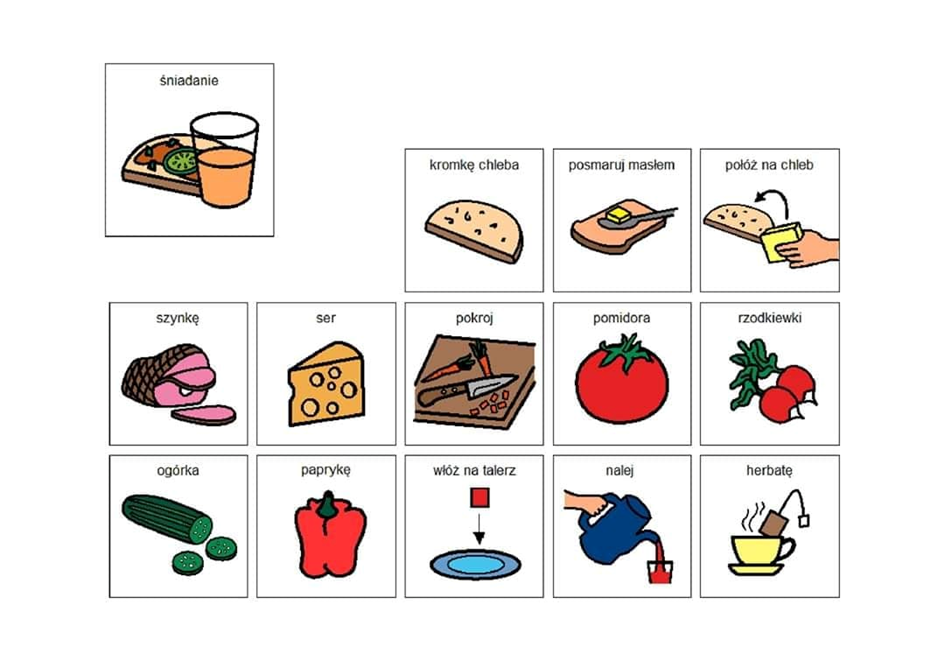 Pokaż/ powiedz, co będziesz teraz robić?Co zrobisz po kolei?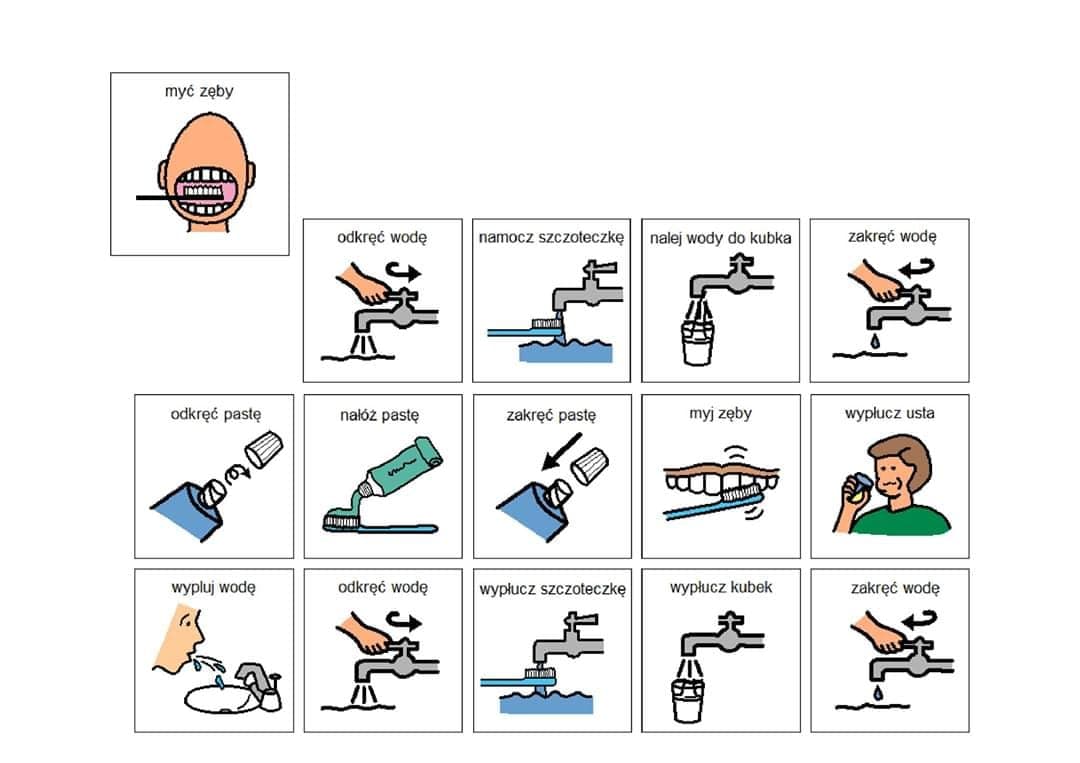 Pokaż/ powiedz, jak będziesz korzystać z toalety.Przygotowała: A.Szewczyk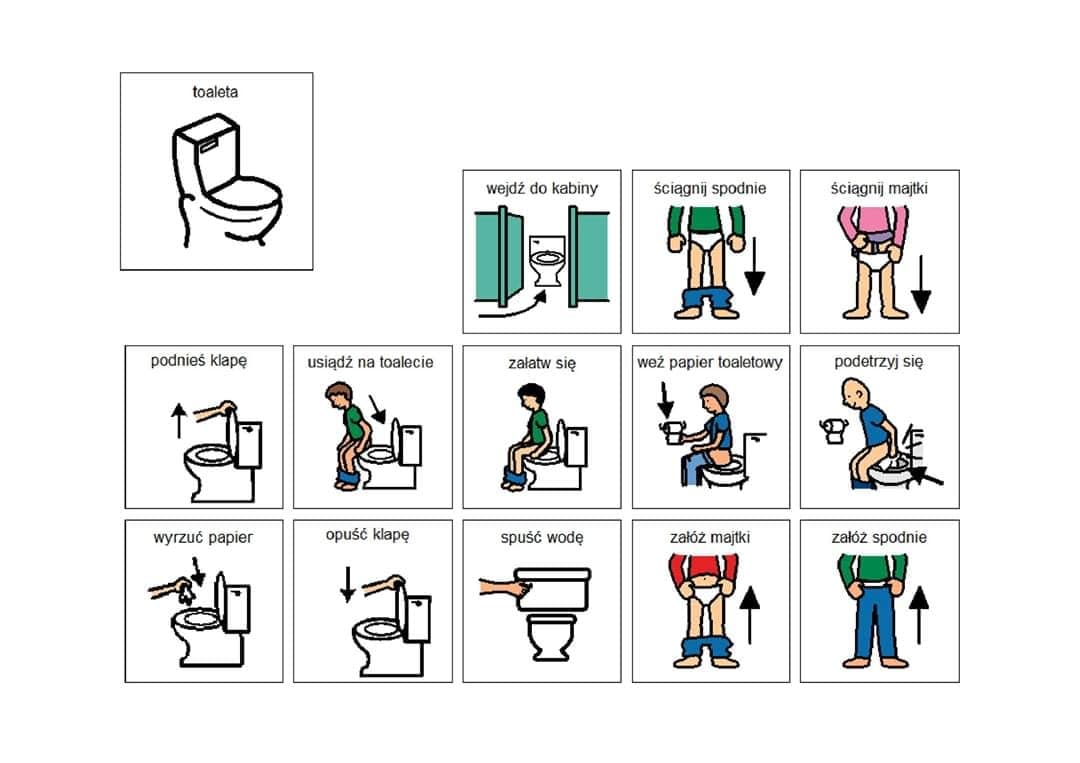 